XIV Encuentro de Animación Bíblica Provincial 2018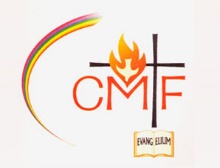 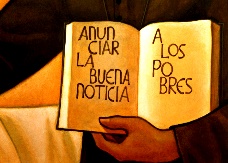 Del 15 al 20 de Enero – San Pedro Sula, HondurasSaludo fraterno y misionero en este ambiente de acción gracias por las recientes celebraciones claretianos: la beatificación de los 109 mártires, los 50 años de presencia misionera en Honduras y la fiesta de nuestro Fundador.Con el objetivo de fomentar la animación bíblica en nuestras distintas posiciones misioneras y de profundizar en la lectura de las Sagradas Escrituras desde la realidad, les estamos haciendo la más cordial y atenta invitación a participar de nuestro próximo encuentro provincial: “Rostros específicos de nuestra realidad centroamericana y lectura bíblica” a realizarse en la ciudad de San Pedro Sula del 15 al 20 de enero del 2018, en el centro de espiritualidad de la diócesis “Monte Horeb”. El aporte por participante será de USD 55 (o 1,290 lempiras) por los cinco días, sabiendo que es el el 50 % del costo total del Encuentro. El lunes 15 es el día de llegada y las inscripciones iniciarán a partir de las 3:00 p.m., aunque daremos inicio a las 6:00 p.m. con la bienvenida y las indicaciones generales. El encuentro los despide el día sábado 20 con el desayuno. No es necesario traer ropa de cama ni toalla, solamente los artículos de uso personal. Imagino que se encuentran preparando con sus equipos el trabajo que se les envió el 09 de octubre pasado. Como ven se hace necesario para el buen desarrollo de nuestro encuentro el aporte que traerá cada país desde esos rostros con los que se les ha pedido identificarse y, sobre todo, sensibilizarse. No olviden que será importante la elaboración de una presentación de las experiencias más significativas de este año 2017 para socializarlas. Encargo a los Cmf´s y al equipo coordinador de cada país que sepan elegir bien a los participantes al Encuentro. Procuremos, ante todo, que sean personas que ejercen cierto liderazgo en el tema bíblico y que hayan hecho proceso en los grupos o formaciones bíblicas. La intención de este y de todos los encuentros es que podamos replicarlos y lograr que otras personas se comprometan con la animación bíblica en las comunidades. Una última observación. No es necesario que traigan regalos o detalles para cada participante para el próximo Encuentro. Es mejor que piensen en compartir algo típico de sus países para compartir con todos (algún tipo de dulce o comida típica que sea fácil de preparar…) bien durante los días del encuentro o bien al final en la noche-convivio de clausura. Si tienen la iniciativa de preparar algo por país como un baile típico, canto, poesía quedan en libertad de hacerlo. Además, pueden organizarse para montar un mural pensado creativamente en relación a los rostros concretos que les han sido asignados. Sin otro particular, seguiremos en comunicación, pero quedan oficialmente invitados a asistir. Honduras les espera con los brazos abiertos. Fraternalmente y el Corazón de María: Fredy Cabrera, cmf.Secretario de Animación Bíblica 